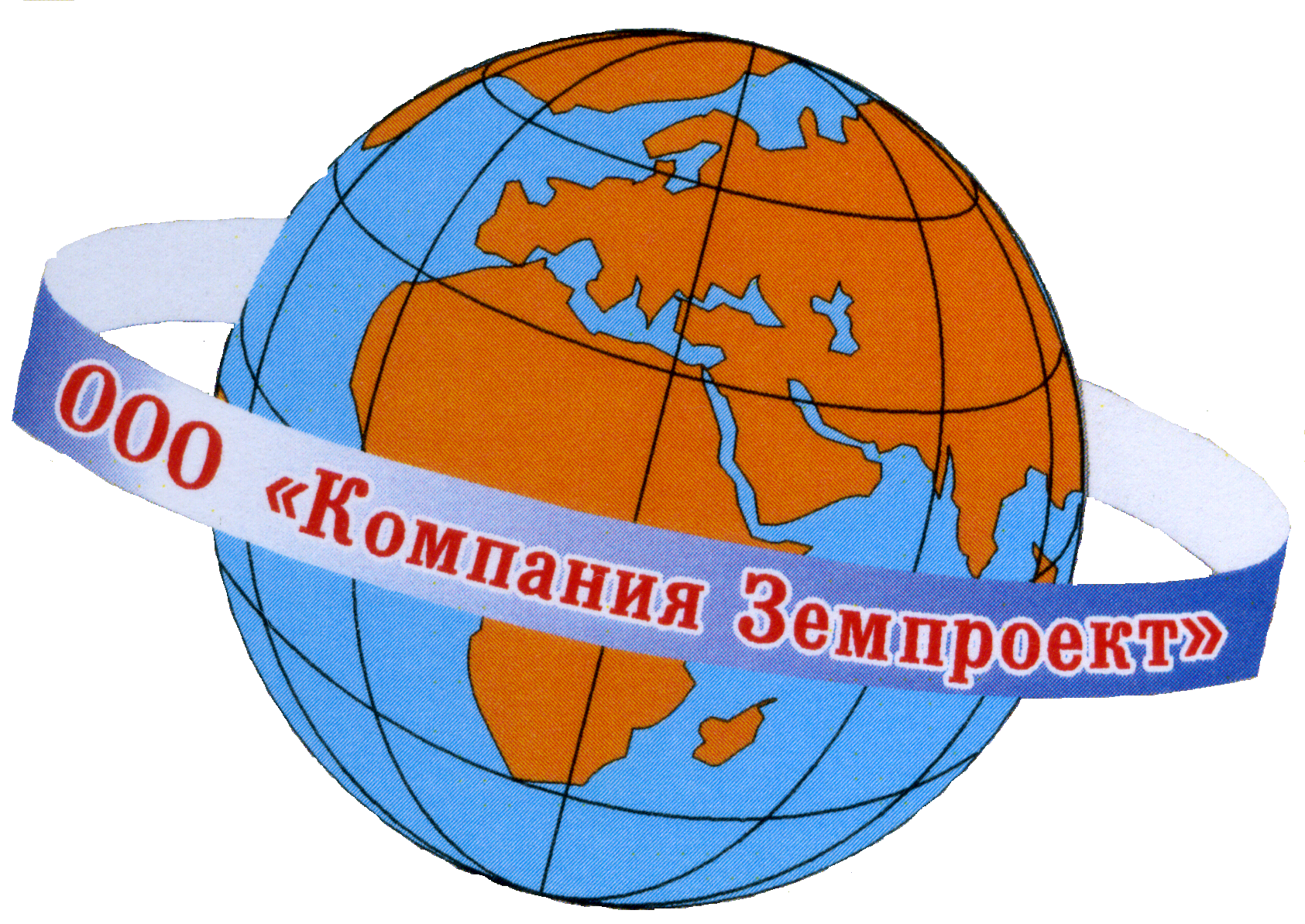 Барнаул 2017ООО «Компания Земпроект»МЕСТНЫЕ НОРМАТИВЫ 
ГРАДОСТРОИТЕЛЬНОГО ПРОЕКТИРОВАНИЯМУНИЦИПАЛЬНОГО ОБРАЗОВАНИЯОНГУДАЙСКИЙ РАЙОНРЕСПУБЛИКИ АЛТАЙправила и область применения расчетных показателейЗаказчик: Администрация муниципального образования Онгудайский районМуниципальный контракт: № 280 от 30 ноября 2017 г.Исполнитель: ООО «Компания Земпроект»Барнаул 2017ОглавлениеВведение	41. Общие положения	51.1. Назначение и содержание Нормативов	51.2. Основные понятия и сокращения, используемые в настоящих Правилах	52. Правила применения расчетных показателей	72.1. Действующие расчетные показатели	72.2. Лучшие расчетные показатели	72.3. Порядок применения расчетных показателей	83. Область применения расчетных показателей	93.1. Область применения расчетных показателей, при осуществлении органами местного самоуправления Муниципального образования полномочий, установленных Градостроительным кодексом	93.2. Область применения расчетных показателей, при осуществлении органами местного самоуправления Муниципального образования полномочий по решению вопросов местного значения, не установленных Градостроительным кодексом	93.3. Применение расчетных показателей при рассмотрении органами местного самоуправления Муниципального образования проекта схемы территориального планирования РФ	93.4. Применение расчетных показателей при согласовании органами местного самоуправления муниципального образования проекта схемы территориального планирования субъекта РФ	103.5. Применение расчетных показателей при подготовке и утверждении схемы территориального планирования Района	103.6. Применение расчетных показателей при подготовке документации по планировке территории, подготовленной на основании решения уполномоченного федерального органа исполнительной власти, органа исполнительной власти субъекта РФ	113.7. Применение расчетных показателей при подготовке документации по планировке территории, подготовленной на основании решения органа местного самоуправления Муниципального образования	123.8. Применение расчетных показателей при осуществлении органами местного самоуправления Муниципального образования полномочий по решению вопросов местного значения, не установленных Градостроительным кодексом	13ВведениеНормативы градостроительного проектирования - совокупность установленных в целях обеспечения благоприятных условий жизнедеятельности человека расчетных показателей минимально допустимого уровня обеспеченности объектами, предусмотренными ч. 3 ст. 29.2 ГрК населения субъектов Российской Федерации, муниципальных образований и расчетных показателей максимально допустимого уровня территориальной доступности таких объектов для населения субъектов Российской Федерации, муниципальных образований (ГрК ст. 1, п. 26).Нормативы градостроительного проектирования Муниципального образования Онгудайский район Республики Алтай являются местными нормативами градостроительного проектирования муниципального района (ГрК ст. 29.1, ч. 1).1. Общие положения1.1. Назначение и содержание Нормативов1.1.1. Нормативы градостроительного проектирования разработаны на основании ч. 3 и 5 ст. 29.2 с учетом ч. 2 – 5 ст. 29.4 Градостроительного кодекса Российской Федерации.1.1.2. Нормативы градостроительного проектирования обязательны для всех субъектов градостроительной деятельности, осуществляющих свою деятельность на территории Района, независимо их организационно-правовой формы.Действие Нормативов распространяется на всю территорию Района, в том числе на территорию в границах входящих в его состав поселений и на территорию в границах входящих в их состав населенных пунктов.1.1.3. Нормативы градостроительного проектирования устанавливают совокупность расчетных показателей минимально допустимого уровня обеспеченности объектами местного значения Района (ГрК ст. 29.2, ч. 3):1) относящимися к областям (ГрК ст. 23, ч. 5 п. 1):- электро- и газоснабжение поселений;- автомобильные дороги местного значения вне границ населенных пунктов в границах Района;- образование;- здравоохранение;- физическая культура и массовый спорт;- обработка, утилизация, обезвреживание, размещение твердых коммунальных отходов;- иные области в связи с решением вопросов местного значения Района;2) иными объектами местного значения Района.Нормативы устанавливают (ГрК ст. 29.2, ч. 3) совокупность расчетных показателей максимально допустимого уровня территориальной доступности таких объектов для населения Района.1.2. Основные понятия и сокращения, используемые в настоящих Правилах1.2.1В целях применения настоящих Правил, используемые в них понятия, употребляются в следующих значениях:Субъект РФ – Республика Алтай;Поселение, Сельсовет – наделенное статусом Муниципального образования Сельское поселение (Сельсовет), входящий в состав Онгудайского района Республики Алтай;Район – Муниципальное образование Онгудайский район Республики Алтай;Муниципальное образование – муниципальное образование (Район и/или Поселение):осуществляющие на территории Поселения полномочия в сфере регулирования градостроительной деятельности; землепользования и застройки согласно Градостроительному кодексу Российской Федерации;к вопросам местного значения которого отнесены вопросы, предусмотренные ст. 14 Закона о МСУ;принявшее на себя (согласно действующему Соглашению) осуществление полномочий по решению вопросов, предусмотренных ст. 14 Закона о МСУ;населенный пункт - населенный пункт, входящий в состав Поселения;ГрК – Градостроительный Кодекс Российской Федерации;Закон о МСУ – Федеральный закон от 06.10.2003 № 131-ФЗ «Об общих принципах организации местного самоуправления в Российской Федерации»;Нормативы Поселений – Нормативы (местные) градостроительного проектирования Поселений;Нормативы – Нормативы (местные) градостроительного проектирования Онгудайского района Республики Алтай;Региональные Нормативы – Нормативы (региональные) градостроительного проектирования Республики Алтай;показатели - показатели обеспеченности и показатели доступности;показатели обеспеченности – показатели минимально допустимого уровня обеспеченности объектами согласно п. 1.1.3;показатели доступности – показатели максимально допустимого уровня территориальной доступности объектов согласно п. 1.1.3;расчетные показатели – относящиеся к территории Района расчетные показатели, установленные Нормативами, Районными Нормативами, Региональными Нормативами и иными нормативно-правовыми актами;производные показатели – показатели, значения которых получены (могут быть получены) путем применения математических операций к расчетным показателям;лучшие показатели – расчетные показатели, устанавливающие наиболее высокие требования.2. Правила применения расчетных показателей2.1. Действующие расчетные показатели2.1.1. В Районе действуют (являются действующими) расчетные и производные показатели, установленные:1) Нормативами;2) документами социально-экономического развития Района;3) нормативно-правовыми актами органов местного самоуправления Района;4) Региональными Нормативами;5) нормативно-правовыми актами РФ, Субъекта РФ, Района (в том числе, но не исключительно – законами, постановлениями и распоряжениями, приказами, техническими регламентами, программами социально-экономического развития, строительными нормами и правилами (СНиП), санитарными правилами и нормами (СанПиН), сводами правил (СП), методическими указаниями).6) нормативно-правовыми актами, перечисленными в п. 3 – 5, действовавшими в день утверждения Нормативов, но прекратившим свое действие (в том числе, но не исключительно – отмененными, срок действия которых истек), вплоть до надлежащего установления расчетных либо производных показателей.2.1.2. В Поселениях дополнительно действуют (являются действующими) расчетные и производные показатели, установленные:1) Нормативами Поселений;2) Правилами землепользования и застройки Поселений;3) документами социально-экономического развития Поселений;4) нормативно-правовыми актами органов местного самоуправления Поселений.2.1.3. Расчетные и производные показатели, устанавливаемые нормативно-правовыми актами, перечисленными пп. 2 – 5 п. 2.1.1, либо вносимыми в них изменениями или дополнениями, вступающими в действие после утверждения Нормативов, действуют в Поселении.Действие таких показателей начинается со дня вступления в действие соответствующего нормативно-правового акта либо вносимых в них изменений или дополнений без внесения изменений в Нормативы,2.1.4. Расчетные и производные показатели, установленные нормативно-правовыми актами, перечисленными пп. 2 – 6 п. 2.1.1 в качестве рекомендуемых показателей, действуют при наличии в Нормативах указания на обязательность их применения.2.1.5. Расчетные и производные показатели, относящиеся к областям, перечисленным в п. 2.1.1, установленные нормативно-правовыми актами, перечисленными пп. 2 – 4 п. 2.1.2, не действуют в Поселении.2.1.6. Предельные (минимальные и (или) максимальные) размеры земельных участков и предельные параметры разрешенного строительства, реконструкции объектов капитального строительства не устанавливаются Нормативами.2.2. Лучшие расчетные показатели2.2.1. Действующие расчетные и производные показатели являются лучшими расчетными и производными показателями, если ими устанавливаются лучшие значения расчетных показателей обеспеченности (обычно, но не исключительно – наибольшие значения) и доступности (обычно, но не исключительно – наименьшие значения).2.2.2. Ответственность за установление лучших расчетных или производных показателей лежит на лице, применяющем расчетные и производные показатели.2.3. Порядок применения расчетных показателей2.3.1. Лучшие расчетные и производные показатели применяются без дополнительного обоснования.2.3.2. Недействующие показатели (в том числе, но не исключительно – рекомендуемые расчетные показатели, недействующие согласно п. 2.1.4 и 2.1.5, а также расчетные показатели, установленные нормативно-правовыми актами администрации или главы Муниципального образования) – применяются исключительно при отсутствии лучших расчетных и производных показателей и при наличии соответствующего обоснования и указания на то, что применяется недействующий показатель.2.3.3. Действующие показатели, не являющиеся лучшими, не применяются.3. Область применения расчетных показателей3.1. Область применения расчетных показателей, при осуществлении органами местного самоуправления Муниципального образования полномочий, установленных Градостроительным кодексом3.1.1. Расчетные и производные показатели применяются органами местного самоуправления Муниципального образования  при  осуществлении  следующих  полномочий  в  области градостроительной деятельности, предусмотренных ст. 8, 12, 16, ГрК, при градостроительном проектировании, рассмотрении и согласовании документов территориального планирования и документации по планировке территории, в том числе при:рассмотрении проекта схемы территориального планирования РФ;согласовании проекта схемы территориального планирования субъекта РФ;подготовке и утверждении документов территориального планирования (схемы территориального планирования) Района;подготовке, утверждении и согласовании подготовленной на основе документов территориального планирования Района документации по планировке территории.3.2. Область применения расчетных показателей, при осуществлении органами местного самоуправления Муниципального образования полномочий по решению вопросов местного значения, не установленных Градостроительным кодексом3.2.1. Расчетные и производные показатели могут применяться органами местного самоуправления Муниципального образования при решении любых вопросов местного значения, установленных ст. 15 Закона о МСУ, в том числе не связанных с вопросами, предусмотренными ч. 20 указанной статьи, путем:принятия программ и решений, предусмотренных ч. 5 ст. 9 ГрК:программ комплексного социально-экономического развития района, принятых в установленном порядке и реализуемых за счет средств его бюджета;решений органов местного самоуправления, иных главных распорядителей бюджета поселения, предусматривающих создание объектов местного значения;инвестиционных программ организаций коммунального комплекса.осуществления иных полномочий, установленных ст. 17 Закона о МСУ.Целесообразность применения расчетных показателей при осуществлении органами местного самоуправления Муниципального образования полномочий по решению вопросов местного значения, не установленных Градостроительным кодексом, устанавливается органом местного самоуправления, осуществляющим такие полномочия.3.3. Применение расчетных показателей при рассмотрении органами местного самоуправления Муниципального образования проекта схемы территориального планирования РФ3.3.1. При рассмотрении органами местного самоуправления Муниципального образования проекта схемы территориального планирования РФ в части возможного влияния планируемых для размещения объектов федерального значения на социально-экономическое развитие Района, возможного негативного воздействия таких объектов на окружающую среду на территории Района (ГрК ст. 12 ч. 5, 6), органы местного самоуправления:рассматривают влияние планируемых для размещения объектов федерального значения на показатели уровня обеспеченности объектами, предусмотренными п. 1.1.3 и показатели уровня территориальной доступности таких объектов;анализируют влияние планируемых для размещения объектов федерального значения на возможность достижения установленных показателей обеспеченности и доступности;готовят отрицательное заключение на проект схемы территориального планирования Российской Федерации, если в результате влияния планируемых для размещения объектов федерального значения происходит:снижение показателей уровня обеспеченности объектами, предусмотренными п. 1.1.3, ниже величин лучших показателей обеспеченности;превышение показателями уровня территориальной доступности объектов, предусмотренных п. 1.1.3, величин лучших показателей доступности;ухудшение условий достижения лучших показателей обеспеченности и доступности, (в том числе, но не исключительно, ожидаемое увеличение затрат Поселения, связанных достижением указанных показателей).3.4. Применение расчетных показателей при согласовании органами местного самоуправления муниципального образования проекта схемы территориального планирования субъекта РФ3.4.1. При согласовании органами местного самоуправления Муниципального образования проекта схемы территориального планирования Субъекта РФ в целях соблюдения интересов населения Поселения в части возможного влияния планируемых для размещения объектов регионального  значения  на  социально-экономическое  развитие  Поселения,  возможного негативного воздействия таких объектов на окружающую среду на территории Поселения (ГрК ст. 16 ч. 3 - 7), органы местного самоуправления:рассматривают влияние планируемых для размещения объектов регионального значения на показатели уровня обеспеченности объектами, предусмотренными п. 1.1.3 и показатели уровня территориальной доступности таких объектов;анализируют влияние планируемых для размещения объектов регионального значения на возможность достижения установленных показателей обеспеченности и доступности;готовят отрицательное заключение на проект схемы территориального планирования Субъекта РФ, если в результате влияния планируемых для размещения объектов регионального значения происходит:снижение показателей уровня обеспеченности объектами, предусмотренными п. 1.1.3, ниже величин лучших показателей обеспеченности;превышение  показателями  уровня  территориальной  доступности  объектов, предусмотренных п. 1.1.3, величин лучших показателей доступности;ухудшение условий достижения лучших показателей обеспеченности и доступности, (в том числе, но не исключительно, ожидаемое увеличение затрат, муниципального образования, связанных достижением указанных показателей);включает в отрицательное заключение на проект схемы территориального планирования Субъекта РФ положение о несогласии с таким проектом с обоснованием принятого решения.3.4.2. При  участии  органов  местного  самоуправления  Муниципального  образования  в согласительной комиссии, созданной согласно ч. 8 ст. 16 ГрК, органы местного самоуправления Муниципального  образования  руководствуются  лучшими  показателями  при  подготовке соответствующих положений документов, предусмотренных ч. 9 и 10 ст. 16 ГрК.3.5. Применение расчетных показателей при подготовке и утверждении схемы территориального планирования Района3.5.1. При  подготовке  технического  задания  на  разработку  схемы  территориального планирования Района органы местного самоуправления Муниципального образования включают в него указание на необходимость учета Нормативов и/или отдельные расчетные показатели согласно пп. 2.3.1 и 2.3.2 п. 2.3.3.5.2. При принятии главой администрации Муниципального образования решения о направлении проекта схемы территориального планирования Района в представительный орган местного самоуправления Муниципального образования или об отклонении такого проекта и о направлении его на доработку глава администрации Муниципального образования:рассматривает влияние предусмотренных проектом схемы территориального планирования Района решений на показатели уровня обеспеченности объектами, предусмотренными п. 1.1.3 и показатели уровня территориальной доступности таких объектов;анализирует влияние предусмотренных проектом схемы территориального планирования Района решений на возможность достижения установленных показателей обеспеченности и доступности;принимает решение об отклонении проекта схемы территориального планирования Района и о направлении его на доработку либо о направлении такого проекта в представительный орган местного самоуправления муниципального образования с соответствующими указаниями, если в результате реализации предусмотренных проектом схемы территориального планирования Района решений происходит:снижение показателей уровня обеспеченности объектами, предусмотренными п. 1.1.3, ниже величин лучших показателей обеспеченности;превышение показателями уровня территориальной доступности объектов, предусмотренных п. 1.1.3, величин лучших показателей доступности;не достижение установленных техническим заданием на разработку схемы территориального планирования Района отдельных расчетных показателей;ухудшение условий достижения лучших показателей обеспеченности и доступности и/или установленных техническим заданием на разработку схемы территориального планирования Района отдельных расчетных показателей, (в том числе, но не исключительно, ожидаемое увеличение затрат Муниципального образования, связанных достижением указанных показателей).3.5.3. При утверждении схемы территориального планирования Района представительным органом местного самоуправления Муниципального образования указанный орган принимает к сведению указания главы администрации Муниципального образования (при наличии такого указания), направленное согласно п. 3.5.2.3.6. Применение расчетных показателей при подготовке документации по планировке территории, подготовленной на основании решения уполномоченного федерального органа исполнительной власти, органа исполнительной власти субъекта РФ3.6.1. При подготовке документации по планировке территории (ГрК ст. 45 ч. 10.1, 11), в том числе документации по планировке территории, предназначенной для размещения линейных объектов транспортной инфраструктуры на основании решения уполномоченного федерального органа исполнительной власти, органа исполнительной власти субъекта РФ указанный орган обеспечивает соответствие подготовленной документации по планировке территории на соответствие лучшим показателям обеспеченности и доступности, в том числе – принимают решение об отклонении такой документации и о направлении ее на доработку (ГрК ст. 45 ч. 12 и 12.1).3.6.2. При согласовании органами местного самоуправления Муниципального образования такой документации по планировке территории (ГрК ст. 45 ч. 12.2), а также при рассмотрении такой утвержденной документации органы местного самоуправления:рассматривают влияние предусмотренных документацией по планировке территории решений на показатели уровня обеспеченности объектами, предусмотренными п. 1.1.3 и показатели уровня территориальной доступности таких объектов;анализируют влияние предусмотренных документацией по планировке территории решений на возможность достижения лучших показателей обеспеченности и доступности;готовят отрицательное заключение на документацию по планировке территории, если при реализации предусмотренных такой документацией решений происходит:снижение показателей уровня обеспеченности объектами, предусмотренными п. 1.1.3, ниже величин лучших показателей обеспеченности;превышение  показателями  уровня  территориальной  доступности  объектов, предусмотренных п. 1.1.3, величин лучших показателей доступности;ухудшение условий достижения лучших показателей обеспеченности и доступности, (в том числе, но не исключительно, ожидаемое увеличение затрат, муниципального образования, связанных достижением указанных показателей);включают в отрицательное заключение на такую документацию, подлежащую согласованию, положение о несогласии с такой документацией с обоснованием принятого решения;принимают решение об оспаривании такой утвержденной документации в судебном порядке.3.7. Применение расчетных показателей при подготовке документации по планировке территории, подготовленной на основании решения органа местного самоуправления Муниципального образования3.7.1. При принятии Решения о подготовке документации по планировке территории и подготовке Технического задания на подготовку такой документации органы местного самоуправления Муниципального образования включают в него указание на необходимость учета Нормативов и/или отдельные расчетные показатели согласно п.п. 2.3.1 и 2.3.2.3.7.2. При осуществлении проверки документации по планировке территории, подготовленной на основании такого решения, на соответствие Нормативам, органы местного самоуправления Муниципального образования:рассматривают влияние предусмотренных документацией по планировке территории решений на показатели уровня обеспеченности объектами, предусмотренными п. 1.1.3 и показатели уровня территориальной доступности таких объектов;анализируют влияние предусмотренных документацией по планировке территории решений на возможность достижения установленных показателей обеспеченности и доступности;принимают решение об отклонении документации по планировке территории и о направлении ее на доработку либо о направлении такой документации главе Муниципального образования с соответствующими указаниями, если в результате реализации предусмотренных документацией по планировке территории решений происходит:снижение показателей уровня обеспеченности объектами, предусмотренными п. 1.1.3, ниже величин лучших показателей обеспеченности;превышение показателями уровня территориальной доступности объектов, предусмотренных п. 1.1.3, величин лучших показателей доступности;не достижение установленных Техническим заданием на разработку схемы территориального планирования отдельных расчетных показателей;ухудшение условий достижения лучших показателей обеспеченности и доступности и/или установленных Решением о подготовке документации по планировке территории и/или Техническим заданием на подготовку такой документации отдельных расчетных показателей, (в том числе, но не исключительно, ожидаемое увеличение затрат, муниципального образования, связанных достижением указанных показателей).3.7.3. При утверждении документации по планировке территории главой Муниципального образования он принимает к сведению указание органов местного самоуправления (при наличии такого указания), направленное согласно п. 3.7.2.3.8. Применение расчетных показателей при осуществлении органами местного самоуправления Муниципального образования полномочий по решению вопросов местного значения, не установленных Градостроительным кодексом3.8.1. При осуществлении органами местного самоуправления Муниципального образования полномочий по решению вопросов местного значения, не установленных Градостроительным кодексом, расчетные показатели применяются в порядке, установленном для осуществления таких полномочий. При отсутствии такого установленного порядка, он устанавливается органом местного самоуправления, осуществляющим такие полномочия.